ПОСТАНОВЛЕНИЕот  24 октября 2018 г. № 68пос. НовыйО внесении изменений и дополнений в постановление главы муниципального образования от 23.12.2016 г. № 131 «Об утверждении «Антинаркотической программы муниципального образования  «Айрюмовское сельское поселение»  на 2017-2019 годыВ связи с недостаточностью средств, предусмотренных в бюджете муниципального образования «Айрюмовское сельское поселение» на 2018 год,постановляю:Внести в постановление главы МО «Айрюмовское сельское поселение» от 23.12.2016 г. № 131 «Об утверждениии «Антинаркотической программы муниципального образования  «Айрюмовское сельское поселение»  на 2017-2019 годы» следующие изменения:- план мероприятий Антинаркотической программы изложить в следующей редакции:2. Настоящее постановление вступает в силу со дня его подписания.Глава муниципального образования«Айрюмовское сельское поселение»                                  О.А.КоваленкоРЕСПУБЛИКА АДЫГЕЯАдминистрация муниципального образования «Айрюмовское сельское поселение»385633, пос. Новый, пер. Советский, д. 6АДЫГЭ РЕСПУБЛИКМуниципальнэ образованиеу «Айрюмовскэ къоджэ  псэупIэм»иадминистрацие385633, къ. Новый, ур. Советскэм и, 6№п/пНаименование мероприятияЦелевые средствапо годамЦелевые средствапо годамЦелевые средствапо годампоказатель эффективностиисполнителимероприятий№п/пНаименование мероприятия201720182019показатель эффективностиисполнителимероприятийI.Методическое обеспечение профилактики наркомании и наркопреступностиI.Методическое обеспечение профилактики наркомании и наркопреступностиI.Методическое обеспечение профилактики наркомании и наркопреступностиI.Методическое обеспечение профилактики наркомании и наркопреступностиI.Методическое обеспечение профилактики наркомании и наркопреступностиI.Методическое обеспечение профилактики наркомании и наркопреступностиI.Методическое обеспечение профилактики наркомании и наркопреступностиПроведение собраний и сходов граждан по проблемам профилактики наркомании и наркопреступностиснижение преступлений связанных с НОНАдминистрация муниципального образования Изготовление наглядной агитации для проведения профилактических мероприятий700015001500снижение преступлений связанных с НОНАдминистрация муниципального образованияII.Профилактика наркопреступностиII.Профилактика наркопреступностиII.Профилактика наркопреступностиII.Профилактика наркопреступностиII.Профилактика наркопреступностиII.Профилактика наркопреступностиII.Профилактика наркопреступностиРабота по выявлению фактов немедицинского потребления и незаконного оборота наркотиков молодежью в местах массового досуга гражданснижение преступлений связанных с НОНОВД по Гиагинскому району, образовательные учреждения, отдел культуры. Пропаганда в СМИ и средствами уличной рекламы.400010001000снижение преступлений связанных с НОНАдминистрация муниципального образованияIII.Мероприятия первичной профилактики наркоманииIII.Мероприятия первичной профилактики наркоманииIII.Мероприятия первичной профилактики наркоманииIII.Мероприятия первичной профилактики наркоманииIII.Мероприятия первичной профилактики наркоманииIII.Мероприятия первичной профилактики наркоманииIII.Мероприятия первичной профилактики наркоманииПроведение конкурса детских рисунков антинаркотической тематикиповышение правовой грамотности подростковОбразовательные учрежденияПроведение спортивных мероприятий под лозунгом «Спорт против наркотиков»2000500500снижение преступлений связанных с НОНадминистрация поселения, отдел культуры, образовательные учрежденияПроведение собраний и сходов граждан ответственными секретарями по проблеме профилактике наркомании.повышение правовой грамотности ПДН и администрация поселенияУчастие в рейдах в места отдыха несовершеннолетних с целью предупреждения антиобщественного поведения подростков, в т.ч. употребления наркотических веществ.снижение преступлений связанных с НОНОВД по Гиагинскому району, ПДН.Проведение иных совместных мероприятий повышение правовой грамотности подростковПДН, представитель отдела культуры, администрация поселенияИТОГО ПОПРОГРАММЕ1300030003000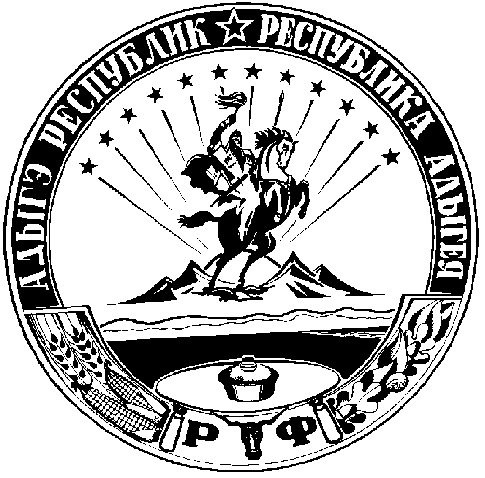 